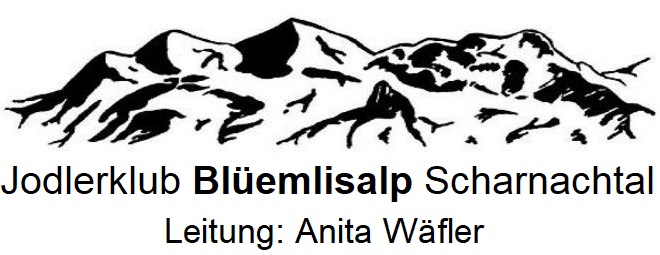 Jodlerklub Blüemlisalp ScharnachtalBeitrittserklärung als PassivmitgliedDu möchtest uns als Passivmitglied unterstützen? Nichts leichter als das.Wir freuen uns über Deine finanzielle Unterstützung                                                 (Jahresbeitrag CHF 12.-/Jahr)Als Passivmitglied kannst du von folgenden Vorteilen profitieren:Gratiseintritt am Jodlerabend und Informationen über unser Tätigkeitsprogramm.Den ausgefüllten Talon unten könnt Ihr senden an den Sekretär:dominic.z@hotmail.choder per Post:Zumbrunnen Dominic Mösliweg 8 3612 Steffisburg -------------------------------------------------------------------------------------------------------------Ja, ich möchte Passivmitglied beim Jodlerklub Blüemlisalp Scharnachtal werden.Name:Vorname:Strasse:                                             Hausnummer:                                       Postleitzahl:                                       Ort:Telefonnummer:Mail:Hompage: https://www.jodlerklub-scharnachtal.ch            Instagram: @JODLERKLUB_BLUEMLISALP    